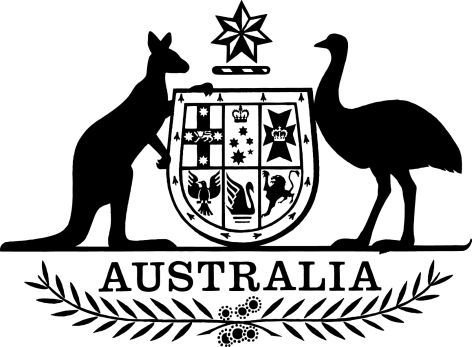 Public Governance, Performance and Accountability Legislation Amendment (Officials and Other Measures) Rule 2015I, MATHIAS HUBERT PAUL CORMANN, Minister for Finance, make the following rule.Dated 12 June 2015MATHIAS HUBERT PAUL CORMANNMinister for FinanceContents1	Name	12	Commencement	13	Authority	14	Schedules	1Schedule 1—Amendments	2Part 1—Amendments commencing 1 July 2015	2Public Governance, Performance and Accountability Rule 2014	2Part 2—Amendments commencing day after registration	3Public Governance, Performance and Accountability (Consequential and Transitional Provisions) Rule 2014	3Public Governance, Performance and Accountability Rule 2014	31  Name		This is the Public Governance, Performance and Accountability Legislation Amendment (Officials and Other Measures) Rule 2015.2  Commencement	(1)	Each provision of this instrument specified in column 1 of the table commences, or is taken to have commenced, in accordance with column 2 of the table. Any other statement in column 2 has effect according to its terms.Note: 	This table relates only to the provisions of this instrument as originally made. It will not be amended to deal with any later amendments of this instrument.	(2)	Any information in column 3 of the table is not part of this instrument. Information may be inserted in this column, or information in it may be edited, in any published version of this instrument.3  Authority		This instrument is made under the following Acts:	(a)	the Public Governance, Performance and Accountability Act 2013;	(b)	the Public Governance, Performance and Accountability (Consequential and Transitional Provisions) Act 2014.4  Schedules		Each instrument that is specified in a Schedule to this instrument is amended or repealed as set out in the applicable items in the Schedule concerned, and any other item in a Schedule to this instrument has effect according to its terms.Schedule 1—AmendmentsPart 1—Amendments commencing 1 July 2015Public Governance, Performance and Accountability Rule 20141  Section 9Omit “officials of a Commonwealth entity (other than a listed entity)”, substitute “officials of a Commonwealth entity”.2  Section 9After “(4)(d)”, insert “, and subsection 13(5),”.3  Subsection 9(1) (after table item 1)Insert:4  Paragraph 24(3)(a)Repeal the paragraph, substitute:	(a)	the Secretary of the Department (the Infrastructure Department) responsible for administering the Infrastructure Australia Act 2008; and5  Subparagraph 24(3)(c)(ii)Omit “Australian Customs and Border Protection Service”, substitute “Infrastructure Department”.Part 2—Amendments commencing day after registrationPublic Governance, Performance and Accountability (Consequential and Transitional Provisions) Rule 20146  Section 10Repeal the section.Public Governance, Performance and Accountability Rule 20147  Subsection 9(1) (table item 3)Repeal the item, substitute:8  Subsection 9(2) (at the end of the table)Add:9  After subsection 17(4)Insert:	(4A)	However, a person employed or engaged primarily for the purpose of being a member of the audit committee is to be treated, for the purpose of subsection (4), as not being an official or employee of the entity.10  Subsection 17(5)Omit “and (4)”, substitute “(4) and (4A)”.Commencement informationCommencement informationCommencement informationColumn 1Column 2Column 3ProvisionsCommencementDate/Details1.  Sections 1 to 4 and anything in this instrument not elsewhere covered by this tableThe day after this instrument is registered.2.  Schedule 1, Part 11 July 2015.1 July 20153.  Schedule 1, Part 2The day after this instrument is registered.1AA non-corporate Commonwealth entityA person in relation to whom all of the following apply:(a) the person is an individual who is:(i) engaged as a consultant or independent contractor to provide services to the entity; or(ii) an employee of a person engaged as a consultant or independent contractor to provide services to the entity;(b) the services require the exercise of a particular power, the performance of a particular function, or the discharge of a particular duty, conferred on any person by the Act or a rule made under it;(c) the individual is capable of being identified by name by the accountable authority of the entity in relation to the exercise of the power, the performance of the function or the discharge of the duty.3The Department of DefenceA member of the Australian Defence Force, unless the member’s services are made available to the Chief Executive Officer of the Defence Materiel Organisation.2The Department of DefenceAn officer, instructor or cadet in the Australian Air Force Cadets, the Australian Army Cadets, or the Australian Navy Cadets.